Penzión Larion - III. B Trieda LFZ dospelíSezóna 2014/2015 / Základná časťTabuľkaZ - zápasy V - výhra R - remíza P - prehraV nedeľu privítame na domácej pôde futbalistov z Královej Lehoty.Začiatok stretnutia je o 15:00 hod.Výsledky - 14. kolo (22.03.2015)Výsledky - 14. kolo (22.03.2015)Výsledky - 14. kolo (22.03.2015)Výsledky - 14. kolo (22.03.2015)Výsledky - 14. kolo (22.03.2015)Výsledky - 14. kolo (22.03.2015)22.03.201513:30TJ Tatran Hybe0 : 2TJ Ďumbier Uhorská Ves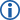 22.03.201515:00-FK Kráľova Lehota22.03.201515:00TJ Družstevník Veterná Poruba2 : 0OFK Galovany22.03.201515:00TJ Liptovský Ondrej3 : 2ŠK Kriváň Važec22.03.201515:00TJ Družstevník Liptovský Trnovec2 : 0ŠK Kriváň Liptovská Ondrašová22.03.201515:00TJ Gôtovany0 : 0TJ Prosiek22.03.201515:00FK Liptovské Vlachy0 : 1TJ Snaha PloštínPor.DružstvoZVRPSkóreBody+/-1 TJ Prosiek1392253 : 1529112 TJ Družstevník Liptovský Trnovec1392240 : 2429113 OFK Galovany1392233 : 2229114 TJ Gôtovany1381437 : 182545 TJ Družstevník Veterná Poruba1362529 : 3220-16 TJ Tatran Hybe1361634 : 3319-27 ŠK Kriváň Važec1360727 : 271808 TJ Snaha Ploštín1352626 : 4417-19 TJ Liptovský Ondrej1350823 : 3515-610 TJ Ďumbier Uhorská Ves1342711 : 2414-411 FK Liptovské Vlachy1341820 : 2713-1112 ŠK Kriváň Liptovská Ondrašová1333724 : 3112-613 FK Kráľova Lehota12101115 : 403-15